The Bharat Scouts & Guides, National Headquarters,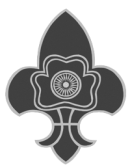 Lakshmi Mazumdar Bhawan, 16, M. G. Marg., I. P. Estate, New Delhi-110 002nominationName of the State: ________________________________________________________Name of the Participant: ___________________________________________________Application for _____________________________________________________Award.Date of Birth: ____________________________________________________________Date of joining in the movement: ____________________________________________Working position in State/ District: ___________________________________________Did you apply for this award earlier, if yes when: ________________________________Details of award received at State level: _______________________________________I certify that the above mentioned information is correctSignature of the ApplicationState Org. Commissioner (G)	           State Secretary	   State Chief Commissioner